fichequestceque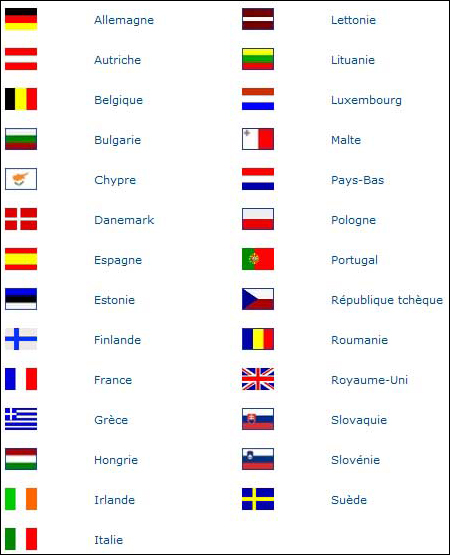 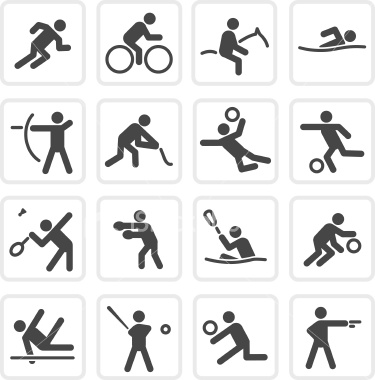 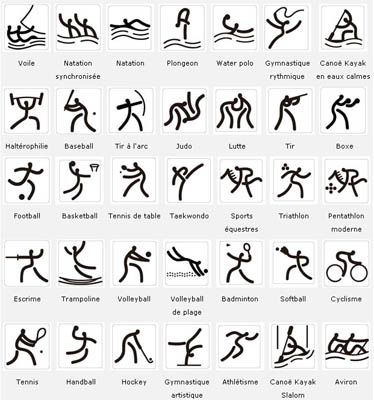 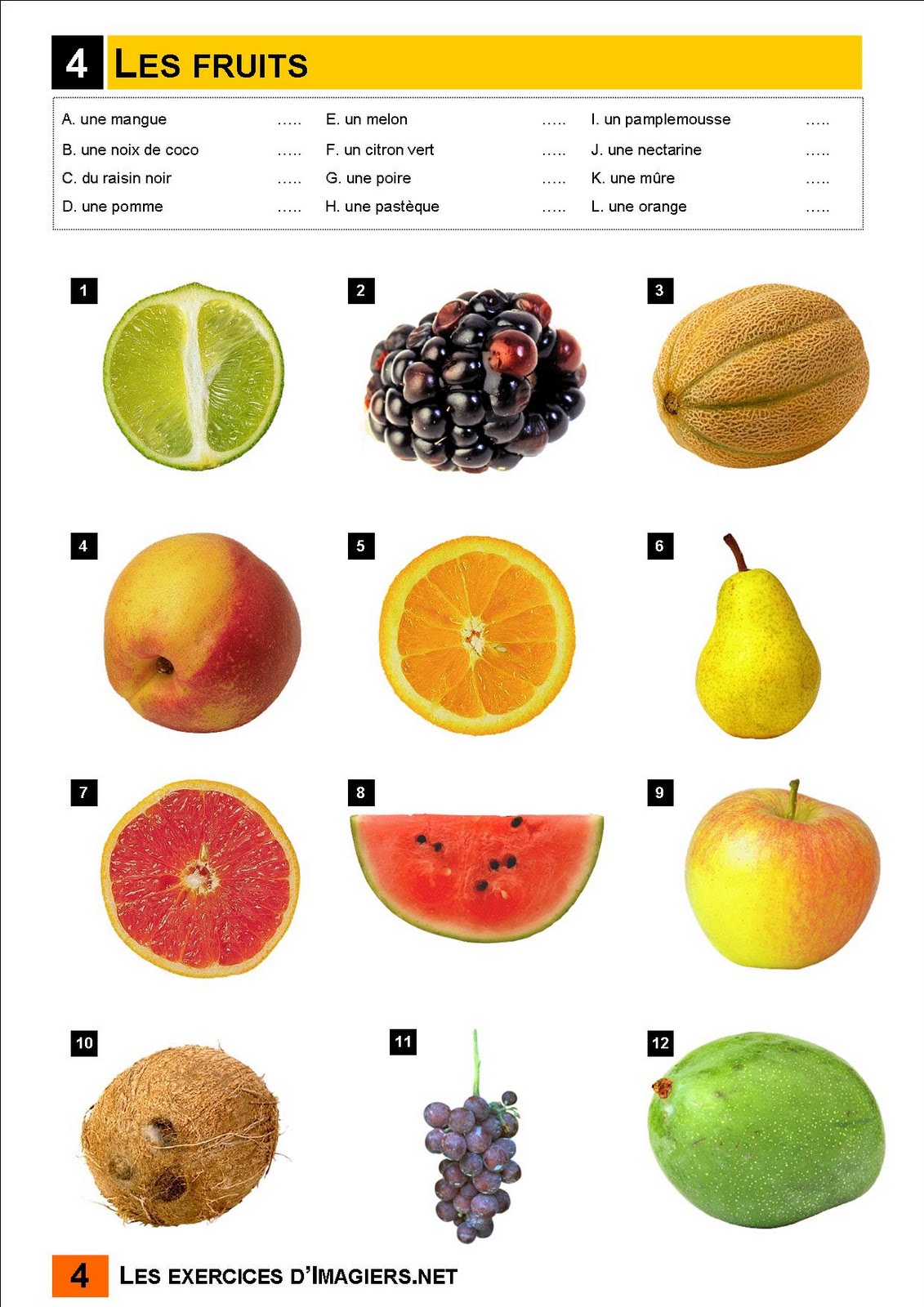 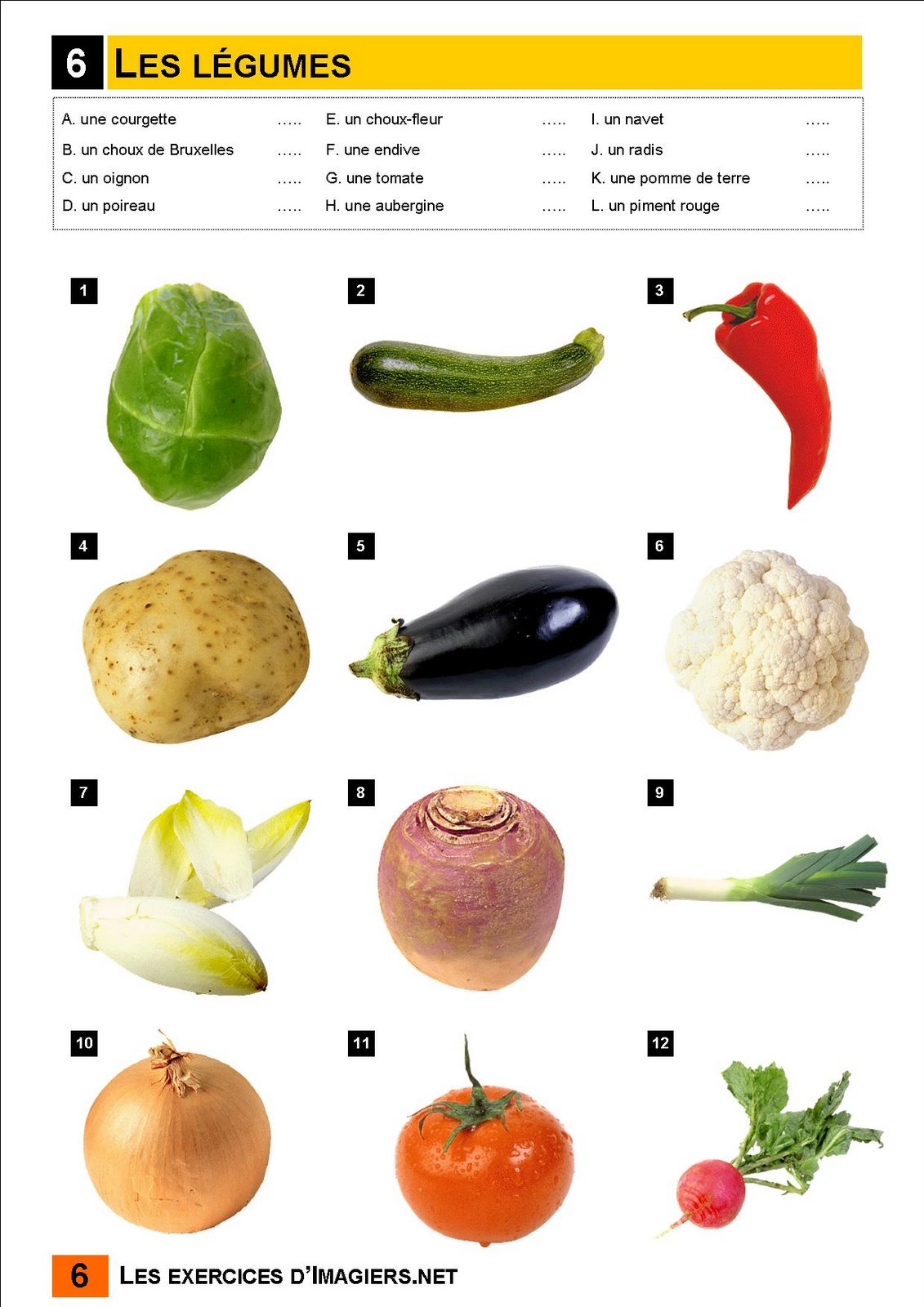 c’est quel jour?c’est quel jour?c’est.......c’est.......måndagtisdagonsdagonsdagtorsdagfredaglördagsöndagsöndagdatumc’est quel numéro?c’est quel numéro?c’est quel numéro?c’est........c’est........c’est........369917448552101711181812191313161414201520701010603080809040401005015172510388010050878715633657929963557510008918762273826413166293684495261130952141967786153404981835128664879708646422272197853532484696039459836587443373420594732314641882372295712150945490969177211360185444555666888999c’est quel mois?c’est quel mois?c’est.......c’est.......januarifebruarimarsmarsaprilmajjunijunijuliaugustiseptemberseptemberoktobernovemberdecemberdecemberqu’est-ce que c’est?c’est.......en blommaen bilen bläckpennaen blyertspennaett suddgummien cykelett djurett tågen stolett borden hästen kepsen fisken skolaett fönsteren datorc’est quel animal?c’est quel animal?c’est un/unec’est un/unehundkatthästhästgrisapakokofågelfiskkycklingkycklingvargrävspindelspindelflugamyggasköldpaddasköldpaddac’est quelle date?c’est le........10:e augusti5:e april2:a januari20:e mars14:e juli6:e juni30:e september17:e maj12:e oktober27:e november24:e december15:e februari18:e juni1:a januaric’est quel pays?c’est c’est combien?c’est......c’est......2,10  euros2,10  euros4,20 euros7,50 euros7,50 euros50,00 euros50,00 euros14,30 euros6,60 euros6,60 euros9,80 euros10,90 euros10,90 euros11,25 euros11,25 euros5,55 euros12,25 euros12,25 euros18,70 euros8,45 euros8,45 euros3,32 euros3,32 euros9,99 euros46,78 euros46,78 euros79,56 euros122,23 euros122,23 euros2345 euros2345 euros13 456 eurosc’est quel sport?c’est *Aerobic sportive*Danse*Bridge*Alpinisme*Football*Canoë kayak*Aqua gym*Golf*Course d’orientation*Athlétisme*Gymnastique rythmique*Cyclisme sur route*Badminton*Handball*Ski alpin*Ballet sur glace*Handisport*Ski de fond*Baseball*Hockey sur glace*Ski nautique*Basket ball*Karaté*Tennis*Biathlon*Luge*Tennis de table*Billard*Lutte*Volley ball*BMX*Musculation*Rallye*Bowling*Natation*Rugby*Boxe *Patinage artistiqueAccrobrancheModélismeDanses de salonAéromodélismeMoto crossDanses latinesAérostationMoto vitesseDanses standardsAikidoMotoneigeDanses swingApnéeNage avec palmesDeltaplaneArts martiaux artistiquesNage en eau viveDisc GolfAviationNaginataEchecsAvironNatation synchroniséeEquitationBaby footNunchakuEscaladeBall trapParachutismeEscrimeBaton défenseParapenteFléchettesBébé nageurPêcheForce athlétiqueBoule lyonnaisePêche sous-marineFutsalCanne de combatPelote basqueGiraviationCanne défensePentathlonGymnastique artistiqueCanyonismePétanqueGymnastique douceCerf volantPlanche à voileHaltérophilieChar à voilePlongéeHockey subaquatiqueCourse à piedPlongeonHockey sur gazonCyclisme sur pisteRandonnée équestreJudoDanse classiqueRandonnée pédestreJu-Jitsu traditionnelDanse contemporaineRaquette à neigeKartingDanse countrySki de randonnéeLutte gréco-romaineDanse espagnoleSki de vitesseLutte libreDanse indienneSki sur herbeMarche athlétiqueDanse jazzSpéléologieTrampolineDanse modern jazzDanse sur glaceTriathlonDanse orientaleDanses caraïbesVoileVol à voileVTTc’est quel fruit?c’est c’est quel légume?c’estc’est qui? – qui est-ce?c’est 